AGENDA/MINUTESAGENDA/MINUTESTeam NameAcademic Integrity Council DateApril 20, 2021Time3:00-4:30 p.m.LocationZoomFacilitatorFacilitatorElaine SimmonsElaine SimmonsElaine SimmonsElaine SimmonsElaine SimmonsRecorderSarah RiegelSarah RiegelSarah RiegelSarah RiegelTeam membersTeam membersTeam membersTeam membersTeam membersTeam membersTeam membersTeam membersTeam membersTeam membersPresent  XAbsent   OPresent  XAbsent   OxAmanda AllibandAmanda AllibandxKathy BoegerxJanet BalkJanet BalkJanet BalkxxAngela CampbellxDeanna HeierDeanna HeierxKathy KottasxKarly LittleKarly LittleKarly LittlexxStephanie JoinerxTerri MebaneTerri MebanexAngie MaddyxClaudia MatherClaudia MatherClaudia MatherxxLee MillerxKurt TealKurt TealGuestsGuestsGuestsGuestsGuestsGuestsGuestsGuestsGuestsGuestsGuestsGuestsTopics/NotesTopics/NotesTopics/NotesTopics/NotesTopics/NotesTopics/NotesTopics/NotesTopics/NotesTopics/NotesTopics/NotesTopics/NotesReporterAcademic Integrity Procedurehttps://docs.bartonccc.edu/procedures/2502-academicintegrity.pdfAcademic Integrity Procedurehttps://docs.bartonccc.edu/procedures/2502-academicintegrity.pdfAcademic Integrity Procedurehttps://docs.bartonccc.edu/procedures/2502-academicintegrity.pdfAcademic Integrity Procedurehttps://docs.bartonccc.edu/procedures/2502-academicintegrity.pdfAcademic Integrity Procedurehttps://docs.bartonccc.edu/procedures/2502-academicintegrity.pdfAcademic Integrity Procedurehttps://docs.bartonccc.edu/procedures/2502-academicintegrity.pdfAcademic Integrity Procedurehttps://docs.bartonccc.edu/procedures/2502-academicintegrity.pdfAcademic Integrity Procedurehttps://docs.bartonccc.edu/procedures/2502-academicintegrity.pdfAcademic Integrity Procedurehttps://docs.bartonccc.edu/procedures/2502-academicintegrity.pdfAcademic Integrity Procedurehttps://docs.bartonccc.edu/procedures/2502-academicintegrity.pdfAcademic Integrity Procedurehttps://docs.bartonccc.edu/procedures/2502-academicintegrity.pdfAllWorking the AI Process PD – DebriefingAttendance – 38 attendedFeedbackClarification on faculty communication with studentsIntegrity expectations and understanding for both faculty and studentsClarification on resources for facultyPanel for faculty best practices/tipsPP & Video – can be shared with faculty college-wide; video will be available on the Center’s web pageNext Steps (PD)FacultyStudentsWorking the AI Process PD – DebriefingAttendance – 38 attendedFeedbackClarification on faculty communication with studentsIntegrity expectations and understanding for both faculty and studentsClarification on resources for facultyPanel for faculty best practices/tipsPP & Video – can be shared with faculty college-wide; video will be available on the Center’s web pageNext Steps (PD)FacultyStudentsWorking the AI Process PD – DebriefingAttendance – 38 attendedFeedbackClarification on faculty communication with studentsIntegrity expectations and understanding for both faculty and studentsClarification on resources for facultyPanel for faculty best practices/tipsPP & Video – can be shared with faculty college-wide; video will be available on the Center’s web pageNext Steps (PD)FacultyStudentsWorking the AI Process PD – DebriefingAttendance – 38 attendedFeedbackClarification on faculty communication with studentsIntegrity expectations and understanding for both faculty and studentsClarification on resources for facultyPanel for faculty best practices/tipsPP & Video – can be shared with faculty college-wide; video will be available on the Center’s web pageNext Steps (PD)FacultyStudentsWorking the AI Process PD – DebriefingAttendance – 38 attendedFeedbackClarification on faculty communication with studentsIntegrity expectations and understanding for both faculty and studentsClarification on resources for facultyPanel for faculty best practices/tipsPP & Video – can be shared with faculty college-wide; video will be available on the Center’s web pageNext Steps (PD)FacultyStudentsWorking the AI Process PD – DebriefingAttendance – 38 attendedFeedbackClarification on faculty communication with studentsIntegrity expectations and understanding for both faculty and studentsClarification on resources for facultyPanel for faculty best practices/tipsPP & Video – can be shared with faculty college-wide; video will be available on the Center’s web pageNext Steps (PD)FacultyStudentsWorking the AI Process PD – DebriefingAttendance – 38 attendedFeedbackClarification on faculty communication with studentsIntegrity expectations and understanding for both faculty and studentsClarification on resources for facultyPanel for faculty best practices/tipsPP & Video – can be shared with faculty college-wide; video will be available on the Center’s web pageNext Steps (PD)FacultyStudentsWorking the AI Process PD – DebriefingAttendance – 38 attendedFeedbackClarification on faculty communication with studentsIntegrity expectations and understanding for both faculty and studentsClarification on resources for facultyPanel for faculty best practices/tipsPP & Video – can be shared with faculty college-wide; video will be available on the Center’s web pageNext Steps (PD)FacultyStudentsWorking the AI Process PD – DebriefingAttendance – 38 attendedFeedbackClarification on faculty communication with studentsIntegrity expectations and understanding for both faculty and studentsClarification on resources for facultyPanel for faculty best practices/tipsPP & Video – can be shared with faculty college-wide; video will be available on the Center’s web pageNext Steps (PD)FacultyStudentsWorking the AI Process PD – DebriefingAttendance – 38 attendedFeedbackClarification on faculty communication with studentsIntegrity expectations and understanding for both faculty and studentsClarification on resources for facultyPanel for faculty best practices/tipsPP & Video – can be shared with faculty college-wide; video will be available on the Center’s web pageNext Steps (PD)FacultyStudentsWorking the AI Process PD – DebriefingAttendance – 38 attendedFeedbackClarification on faculty communication with studentsIntegrity expectations and understanding for both faculty and studentsClarification on resources for facultyPanel for faculty best practices/tipsPP & Video – can be shared with faculty college-wide; video will be available on the Center’s web pageNext Steps (PD)FacultyStudentsStephanie, Lee, Sarah and KathyAI Statement – Course SyllabiAcademic Integrity is scholarship based on honesty, trust, respect, responsibility, fairness, and courage. Barton Community College pledges to uphold these core values of integrity in all aspects of teaching and learning. Students are the authors of submitted work and shall give credit to outside sources and other’s work or ideas. In everything attempted by students, faculty, staff, and all other stakeholders of Barton Community College, the following pledge applies: On my honor as a Cougar, I am acting with integrity in academics. I am acting per personal and institutional values and refraining from any form of academic dishonesty, and I will not tolerate the academic dishonesty of others. Acts of academic dishonesty, intended or unintended are subject to Procedure 2502 Academic Integrity and may result in the grade of XF. Barton defines an XF grade as failure as a result of a violation of Academic Integrity.PTP – Support/Continued Discussion on PlacementLICC – Submission (May 12th Meeting)AI Statement – Course SyllabiAcademic Integrity is scholarship based on honesty, trust, respect, responsibility, fairness, and courage. Barton Community College pledges to uphold these core values of integrity in all aspects of teaching and learning. Students are the authors of submitted work and shall give credit to outside sources and other’s work or ideas. In everything attempted by students, faculty, staff, and all other stakeholders of Barton Community College, the following pledge applies: On my honor as a Cougar, I am acting with integrity in academics. I am acting per personal and institutional values and refraining from any form of academic dishonesty, and I will not tolerate the academic dishonesty of others. Acts of academic dishonesty, intended or unintended are subject to Procedure 2502 Academic Integrity and may result in the grade of XF. Barton defines an XF grade as failure as a result of a violation of Academic Integrity.PTP – Support/Continued Discussion on PlacementLICC – Submission (May 12th Meeting)AI Statement – Course SyllabiAcademic Integrity is scholarship based on honesty, trust, respect, responsibility, fairness, and courage. Barton Community College pledges to uphold these core values of integrity in all aspects of teaching and learning. Students are the authors of submitted work and shall give credit to outside sources and other’s work or ideas. In everything attempted by students, faculty, staff, and all other stakeholders of Barton Community College, the following pledge applies: On my honor as a Cougar, I am acting with integrity in academics. I am acting per personal and institutional values and refraining from any form of academic dishonesty, and I will not tolerate the academic dishonesty of others. Acts of academic dishonesty, intended or unintended are subject to Procedure 2502 Academic Integrity and may result in the grade of XF. Barton defines an XF grade as failure as a result of a violation of Academic Integrity.PTP – Support/Continued Discussion on PlacementLICC – Submission (May 12th Meeting)AI Statement – Course SyllabiAcademic Integrity is scholarship based on honesty, trust, respect, responsibility, fairness, and courage. Barton Community College pledges to uphold these core values of integrity in all aspects of teaching and learning. Students are the authors of submitted work and shall give credit to outside sources and other’s work or ideas. In everything attempted by students, faculty, staff, and all other stakeholders of Barton Community College, the following pledge applies: On my honor as a Cougar, I am acting with integrity in academics. I am acting per personal and institutional values and refraining from any form of academic dishonesty, and I will not tolerate the academic dishonesty of others. Acts of academic dishonesty, intended or unintended are subject to Procedure 2502 Academic Integrity and may result in the grade of XF. Barton defines an XF grade as failure as a result of a violation of Academic Integrity.PTP – Support/Continued Discussion on PlacementLICC – Submission (May 12th Meeting)AI Statement – Course SyllabiAcademic Integrity is scholarship based on honesty, trust, respect, responsibility, fairness, and courage. Barton Community College pledges to uphold these core values of integrity in all aspects of teaching and learning. Students are the authors of submitted work and shall give credit to outside sources and other’s work or ideas. In everything attempted by students, faculty, staff, and all other stakeholders of Barton Community College, the following pledge applies: On my honor as a Cougar, I am acting with integrity in academics. I am acting per personal and institutional values and refraining from any form of academic dishonesty, and I will not tolerate the academic dishonesty of others. Acts of academic dishonesty, intended or unintended are subject to Procedure 2502 Academic Integrity and may result in the grade of XF. Barton defines an XF grade as failure as a result of a violation of Academic Integrity.PTP – Support/Continued Discussion on PlacementLICC – Submission (May 12th Meeting)AI Statement – Course SyllabiAcademic Integrity is scholarship based on honesty, trust, respect, responsibility, fairness, and courage. Barton Community College pledges to uphold these core values of integrity in all aspects of teaching and learning. Students are the authors of submitted work and shall give credit to outside sources and other’s work or ideas. In everything attempted by students, faculty, staff, and all other stakeholders of Barton Community College, the following pledge applies: On my honor as a Cougar, I am acting with integrity in academics. I am acting per personal and institutional values and refraining from any form of academic dishonesty, and I will not tolerate the academic dishonesty of others. Acts of academic dishonesty, intended or unintended are subject to Procedure 2502 Academic Integrity and may result in the grade of XF. Barton defines an XF grade as failure as a result of a violation of Academic Integrity.PTP – Support/Continued Discussion on PlacementLICC – Submission (May 12th Meeting)AI Statement – Course SyllabiAcademic Integrity is scholarship based on honesty, trust, respect, responsibility, fairness, and courage. Barton Community College pledges to uphold these core values of integrity in all aspects of teaching and learning. Students are the authors of submitted work and shall give credit to outside sources and other’s work or ideas. In everything attempted by students, faculty, staff, and all other stakeholders of Barton Community College, the following pledge applies: On my honor as a Cougar, I am acting with integrity in academics. I am acting per personal and institutional values and refraining from any form of academic dishonesty, and I will not tolerate the academic dishonesty of others. Acts of academic dishonesty, intended or unintended are subject to Procedure 2502 Academic Integrity and may result in the grade of XF. Barton defines an XF grade as failure as a result of a violation of Academic Integrity.PTP – Support/Continued Discussion on PlacementLICC – Submission (May 12th Meeting)AI Statement – Course SyllabiAcademic Integrity is scholarship based on honesty, trust, respect, responsibility, fairness, and courage. Barton Community College pledges to uphold these core values of integrity in all aspects of teaching and learning. Students are the authors of submitted work and shall give credit to outside sources and other’s work or ideas. In everything attempted by students, faculty, staff, and all other stakeholders of Barton Community College, the following pledge applies: On my honor as a Cougar, I am acting with integrity in academics. I am acting per personal and institutional values and refraining from any form of academic dishonesty, and I will not tolerate the academic dishonesty of others. Acts of academic dishonesty, intended or unintended are subject to Procedure 2502 Academic Integrity and may result in the grade of XF. Barton defines an XF grade as failure as a result of a violation of Academic Integrity.PTP – Support/Continued Discussion on PlacementLICC – Submission (May 12th Meeting)AI Statement – Course SyllabiAcademic Integrity is scholarship based on honesty, trust, respect, responsibility, fairness, and courage. Barton Community College pledges to uphold these core values of integrity in all aspects of teaching and learning. Students are the authors of submitted work and shall give credit to outside sources and other’s work or ideas. In everything attempted by students, faculty, staff, and all other stakeholders of Barton Community College, the following pledge applies: On my honor as a Cougar, I am acting with integrity in academics. I am acting per personal and institutional values and refraining from any form of academic dishonesty, and I will not tolerate the academic dishonesty of others. Acts of academic dishonesty, intended or unintended are subject to Procedure 2502 Academic Integrity and may result in the grade of XF. Barton defines an XF grade as failure as a result of a violation of Academic Integrity.PTP – Support/Continued Discussion on PlacementLICC – Submission (May 12th Meeting)AI Statement – Course SyllabiAcademic Integrity is scholarship based on honesty, trust, respect, responsibility, fairness, and courage. Barton Community College pledges to uphold these core values of integrity in all aspects of teaching and learning. Students are the authors of submitted work and shall give credit to outside sources and other’s work or ideas. In everything attempted by students, faculty, staff, and all other stakeholders of Barton Community College, the following pledge applies: On my honor as a Cougar, I am acting with integrity in academics. I am acting per personal and institutional values and refraining from any form of academic dishonesty, and I will not tolerate the academic dishonesty of others. Acts of academic dishonesty, intended or unintended are subject to Procedure 2502 Academic Integrity and may result in the grade of XF. Barton defines an XF grade as failure as a result of a violation of Academic Integrity.PTP – Support/Continued Discussion on PlacementLICC – Submission (May 12th Meeting)AI Statement – Course SyllabiAcademic Integrity is scholarship based on honesty, trust, respect, responsibility, fairness, and courage. Barton Community College pledges to uphold these core values of integrity in all aspects of teaching and learning. Students are the authors of submitted work and shall give credit to outside sources and other’s work or ideas. In everything attempted by students, faculty, staff, and all other stakeholders of Barton Community College, the following pledge applies: On my honor as a Cougar, I am acting with integrity in academics. I am acting per personal and institutional values and refraining from any form of academic dishonesty, and I will not tolerate the academic dishonesty of others. Acts of academic dishonesty, intended or unintended are subject to Procedure 2502 Academic Integrity and may result in the grade of XF. Barton defines an XF grade as failure as a result of a violation of Academic Integrity.PTP – Support/Continued Discussion on PlacementLICC – Submission (May 12th Meeting)AllNew DiscussionDiscussion about the context in which the person doing the cheating is represented in the policy/sanctionNotation of integrity violation somewhere on the transcript?  Do we need to include language in the procedure about the person who is providing the cheating (but not enrolled at Barton)?There’s not much we can do unless the student is enrolled at BartonAdding an institutional level recognition that uploading course content on cheating websites would be seen as a violation. (Course Hero/Chegg ex. – their honor code or integrity policy)Faculty could put wording in their syllabus that student’s cannot post coursework on Chegg, Course Hero, etc. – Deanna has this in her best practicesConsider adding language to the procedure to cover posting coursework on Chegg, etc. – Lee will draft a proposalNew DiscussionDiscussion about the context in which the person doing the cheating is represented in the policy/sanctionNotation of integrity violation somewhere on the transcript?  Do we need to include language in the procedure about the person who is providing the cheating (but not enrolled at Barton)?There’s not much we can do unless the student is enrolled at BartonAdding an institutional level recognition that uploading course content on cheating websites would be seen as a violation. (Course Hero/Chegg ex. – their honor code or integrity policy)Faculty could put wording in their syllabus that student’s cannot post coursework on Chegg, Course Hero, etc. – Deanna has this in her best practicesConsider adding language to the procedure to cover posting coursework on Chegg, etc. – Lee will draft a proposalNew DiscussionDiscussion about the context in which the person doing the cheating is represented in the policy/sanctionNotation of integrity violation somewhere on the transcript?  Do we need to include language in the procedure about the person who is providing the cheating (but not enrolled at Barton)?There’s not much we can do unless the student is enrolled at BartonAdding an institutional level recognition that uploading course content on cheating websites would be seen as a violation. (Course Hero/Chegg ex. – their honor code or integrity policy)Faculty could put wording in their syllabus that student’s cannot post coursework on Chegg, Course Hero, etc. – Deanna has this in her best practicesConsider adding language to the procedure to cover posting coursework on Chegg, etc. – Lee will draft a proposalNew DiscussionDiscussion about the context in which the person doing the cheating is represented in the policy/sanctionNotation of integrity violation somewhere on the transcript?  Do we need to include language in the procedure about the person who is providing the cheating (but not enrolled at Barton)?There’s not much we can do unless the student is enrolled at BartonAdding an institutional level recognition that uploading course content on cheating websites would be seen as a violation. (Course Hero/Chegg ex. – their honor code or integrity policy)Faculty could put wording in their syllabus that student’s cannot post coursework on Chegg, Course Hero, etc. – Deanna has this in her best practicesConsider adding language to the procedure to cover posting coursework on Chegg, etc. – Lee will draft a proposalNew DiscussionDiscussion about the context in which the person doing the cheating is represented in the policy/sanctionNotation of integrity violation somewhere on the transcript?  Do we need to include language in the procedure about the person who is providing the cheating (but not enrolled at Barton)?There’s not much we can do unless the student is enrolled at BartonAdding an institutional level recognition that uploading course content on cheating websites would be seen as a violation. (Course Hero/Chegg ex. – their honor code or integrity policy)Faculty could put wording in their syllabus that student’s cannot post coursework on Chegg, Course Hero, etc. – Deanna has this in her best practicesConsider adding language to the procedure to cover posting coursework on Chegg, etc. – Lee will draft a proposalNew DiscussionDiscussion about the context in which the person doing the cheating is represented in the policy/sanctionNotation of integrity violation somewhere on the transcript?  Do we need to include language in the procedure about the person who is providing the cheating (but not enrolled at Barton)?There’s not much we can do unless the student is enrolled at BartonAdding an institutional level recognition that uploading course content on cheating websites would be seen as a violation. (Course Hero/Chegg ex. – their honor code or integrity policy)Faculty could put wording in their syllabus that student’s cannot post coursework on Chegg, Course Hero, etc. – Deanna has this in her best practicesConsider adding language to the procedure to cover posting coursework on Chegg, etc. – Lee will draft a proposalNew DiscussionDiscussion about the context in which the person doing the cheating is represented in the policy/sanctionNotation of integrity violation somewhere on the transcript?  Do we need to include language in the procedure about the person who is providing the cheating (but not enrolled at Barton)?There’s not much we can do unless the student is enrolled at BartonAdding an institutional level recognition that uploading course content on cheating websites would be seen as a violation. (Course Hero/Chegg ex. – their honor code or integrity policy)Faculty could put wording in their syllabus that student’s cannot post coursework on Chegg, Course Hero, etc. – Deanna has this in her best practicesConsider adding language to the procedure to cover posting coursework on Chegg, etc. – Lee will draft a proposalNew DiscussionDiscussion about the context in which the person doing the cheating is represented in the policy/sanctionNotation of integrity violation somewhere on the transcript?  Do we need to include language in the procedure about the person who is providing the cheating (but not enrolled at Barton)?There’s not much we can do unless the student is enrolled at BartonAdding an institutional level recognition that uploading course content on cheating websites would be seen as a violation. (Course Hero/Chegg ex. – their honor code or integrity policy)Faculty could put wording in their syllabus that student’s cannot post coursework on Chegg, Course Hero, etc. – Deanna has this in her best practicesConsider adding language to the procedure to cover posting coursework on Chegg, etc. – Lee will draft a proposalNew DiscussionDiscussion about the context in which the person doing the cheating is represented in the policy/sanctionNotation of integrity violation somewhere on the transcript?  Do we need to include language in the procedure about the person who is providing the cheating (but not enrolled at Barton)?There’s not much we can do unless the student is enrolled at BartonAdding an institutional level recognition that uploading course content on cheating websites would be seen as a violation. (Course Hero/Chegg ex. – their honor code or integrity policy)Faculty could put wording in their syllabus that student’s cannot post coursework on Chegg, Course Hero, etc. – Deanna has this in her best practicesConsider adding language to the procedure to cover posting coursework on Chegg, etc. – Lee will draft a proposalNew DiscussionDiscussion about the context in which the person doing the cheating is represented in the policy/sanctionNotation of integrity violation somewhere on the transcript?  Do we need to include language in the procedure about the person who is providing the cheating (but not enrolled at Barton)?There’s not much we can do unless the student is enrolled at BartonAdding an institutional level recognition that uploading course content on cheating websites would be seen as a violation. (Course Hero/Chegg ex. – their honor code or integrity policy)Faculty could put wording in their syllabus that student’s cannot post coursework on Chegg, Course Hero, etc. – Deanna has this in her best practicesConsider adding language to the procedure to cover posting coursework on Chegg, etc. – Lee will draft a proposalNew DiscussionDiscussion about the context in which the person doing the cheating is represented in the policy/sanctionNotation of integrity violation somewhere on the transcript?  Do we need to include language in the procedure about the person who is providing the cheating (but not enrolled at Barton)?There’s not much we can do unless the student is enrolled at BartonAdding an institutional level recognition that uploading course content on cheating websites would be seen as a violation. (Course Hero/Chegg ex. – their honor code or integrity policy)Faculty could put wording in their syllabus that student’s cannot post coursework on Chegg, Course Hero, etc. – Deanna has this in her best practicesConsider adding language to the procedure to cover posting coursework on Chegg, etc. – Lee will draft a proposalLeeAcademic Integrity Chart & Icon UpdateInteractive Academic Integrity Wheel – consider adding a voice-over Interactive Academic Integrity ScenariosFaculty Best Practices: Academic Integrity and Communication (still a work in progress)ClassroomsBOL orientation unit onlineWebsite – Deanna is working with SamanthaHouse under About BartonThere’s already AI information under Admissions, these can be linked togetherAnything from the SAD shell can be linked Have the AI wheel on the web page, make interactive and auditoryEmail signature linesCourse shellsFaculty & classroom use SAD shellAcademic Integrity Chart & Icon UpdateInteractive Academic Integrity Wheel – consider adding a voice-over Interactive Academic Integrity ScenariosFaculty Best Practices: Academic Integrity and Communication (still a work in progress)ClassroomsBOL orientation unit onlineWebsite – Deanna is working with SamanthaHouse under About BartonThere’s already AI information under Admissions, these can be linked togetherAnything from the SAD shell can be linked Have the AI wheel on the web page, make interactive and auditoryEmail signature linesCourse shellsFaculty & classroom use SAD shellAcademic Integrity Chart & Icon UpdateInteractive Academic Integrity Wheel – consider adding a voice-over Interactive Academic Integrity ScenariosFaculty Best Practices: Academic Integrity and Communication (still a work in progress)ClassroomsBOL orientation unit onlineWebsite – Deanna is working with SamanthaHouse under About BartonThere’s already AI information under Admissions, these can be linked togetherAnything from the SAD shell can be linked Have the AI wheel on the web page, make interactive and auditoryEmail signature linesCourse shellsFaculty & classroom use SAD shellAcademic Integrity Chart & Icon UpdateInteractive Academic Integrity Wheel – consider adding a voice-over Interactive Academic Integrity ScenariosFaculty Best Practices: Academic Integrity and Communication (still a work in progress)ClassroomsBOL orientation unit onlineWebsite – Deanna is working with SamanthaHouse under About BartonThere’s already AI information under Admissions, these can be linked togetherAnything from the SAD shell can be linked Have the AI wheel on the web page, make interactive and auditoryEmail signature linesCourse shellsFaculty & classroom use SAD shellAcademic Integrity Chart & Icon UpdateInteractive Academic Integrity Wheel – consider adding a voice-over Interactive Academic Integrity ScenariosFaculty Best Practices: Academic Integrity and Communication (still a work in progress)ClassroomsBOL orientation unit onlineWebsite – Deanna is working with SamanthaHouse under About BartonThere’s already AI information under Admissions, these can be linked togetherAnything from the SAD shell can be linked Have the AI wheel on the web page, make interactive and auditoryEmail signature linesCourse shellsFaculty & classroom use SAD shellAcademic Integrity Chart & Icon UpdateInteractive Academic Integrity Wheel – consider adding a voice-over Interactive Academic Integrity ScenariosFaculty Best Practices: Academic Integrity and Communication (still a work in progress)ClassroomsBOL orientation unit onlineWebsite – Deanna is working with SamanthaHouse under About BartonThere’s already AI information under Admissions, these can be linked togetherAnything from the SAD shell can be linked Have the AI wheel on the web page, make interactive and auditoryEmail signature linesCourse shellsFaculty & classroom use SAD shellAcademic Integrity Chart & Icon UpdateInteractive Academic Integrity Wheel – consider adding a voice-over Interactive Academic Integrity ScenariosFaculty Best Practices: Academic Integrity and Communication (still a work in progress)ClassroomsBOL orientation unit onlineWebsite – Deanna is working with SamanthaHouse under About BartonThere’s already AI information under Admissions, these can be linked togetherAnything from the SAD shell can be linked Have the AI wheel on the web page, make interactive and auditoryEmail signature linesCourse shellsFaculty & classroom use SAD shellAcademic Integrity Chart & Icon UpdateInteractive Academic Integrity Wheel – consider adding a voice-over Interactive Academic Integrity ScenariosFaculty Best Practices: Academic Integrity and Communication (still a work in progress)ClassroomsBOL orientation unit onlineWebsite – Deanna is working with SamanthaHouse under About BartonThere’s already AI information under Admissions, these can be linked togetherAnything from the SAD shell can be linked Have the AI wheel on the web page, make interactive and auditoryEmail signature linesCourse shellsFaculty & classroom use SAD shellAcademic Integrity Chart & Icon UpdateInteractive Academic Integrity Wheel – consider adding a voice-over Interactive Academic Integrity ScenariosFaculty Best Practices: Academic Integrity and Communication (still a work in progress)ClassroomsBOL orientation unit onlineWebsite – Deanna is working with SamanthaHouse under About BartonThere’s already AI information under Admissions, these can be linked togetherAnything from the SAD shell can be linked Have the AI wheel on the web page, make interactive and auditoryEmail signature linesCourse shellsFaculty & classroom use SAD shellAcademic Integrity Chart & Icon UpdateInteractive Academic Integrity Wheel – consider adding a voice-over Interactive Academic Integrity ScenariosFaculty Best Practices: Academic Integrity and Communication (still a work in progress)ClassroomsBOL orientation unit onlineWebsite – Deanna is working with SamanthaHouse under About BartonThere’s already AI information under Admissions, these can be linked togetherAnything from the SAD shell can be linked Have the AI wheel on the web page, make interactive and auditoryEmail signature linesCourse shellsFaculty & classroom use SAD shellAcademic Integrity Chart & Icon UpdateInteractive Academic Integrity Wheel – consider adding a voice-over Interactive Academic Integrity ScenariosFaculty Best Practices: Academic Integrity and Communication (still a work in progress)ClassroomsBOL orientation unit onlineWebsite – Deanna is working with SamanthaHouse under About BartonThere’s already AI information under Admissions, these can be linked togetherAnything from the SAD shell can be linked Have the AI wheel on the web page, make interactive and auditoryEmail signature linesCourse shellsFaculty & classroom use SAD shellIntegrity CampaignInternational Day Against Contract CheatingUpdated presentation:Year-round campaignHighlights diverse studentsPlan to extend the campaignVideos of the integrity pillars are published to the SAD shellWant to get in front of middle school and high school studentsInclude Deanna’s interactive pieces Integrity CampaignInternational Day Against Contract CheatingUpdated presentation:Year-round campaignHighlights diverse studentsPlan to extend the campaignVideos of the integrity pillars are published to the SAD shellWant to get in front of middle school and high school studentsInclude Deanna’s interactive pieces Integrity CampaignInternational Day Against Contract CheatingUpdated presentation:Year-round campaignHighlights diverse studentsPlan to extend the campaignVideos of the integrity pillars are published to the SAD shellWant to get in front of middle school and high school studentsInclude Deanna’s interactive pieces Integrity CampaignInternational Day Against Contract CheatingUpdated presentation:Year-round campaignHighlights diverse studentsPlan to extend the campaignVideos of the integrity pillars are published to the SAD shellWant to get in front of middle school and high school studentsInclude Deanna’s interactive pieces Integrity CampaignInternational Day Against Contract CheatingUpdated presentation:Year-round campaignHighlights diverse studentsPlan to extend the campaignVideos of the integrity pillars are published to the SAD shellWant to get in front of middle school and high school studentsInclude Deanna’s interactive pieces Integrity CampaignInternational Day Against Contract CheatingUpdated presentation:Year-round campaignHighlights diverse studentsPlan to extend the campaignVideos of the integrity pillars are published to the SAD shellWant to get in front of middle school and high school studentsInclude Deanna’s interactive pieces Integrity CampaignInternational Day Against Contract CheatingUpdated presentation:Year-round campaignHighlights diverse studentsPlan to extend the campaignVideos of the integrity pillars are published to the SAD shellWant to get in front of middle school and high school studentsInclude Deanna’s interactive pieces Integrity CampaignInternational Day Against Contract CheatingUpdated presentation:Year-round campaignHighlights diverse studentsPlan to extend the campaignVideos of the integrity pillars are published to the SAD shellWant to get in front of middle school and high school studentsInclude Deanna’s interactive pieces Integrity CampaignInternational Day Against Contract CheatingUpdated presentation:Year-round campaignHighlights diverse studentsPlan to extend the campaignVideos of the integrity pillars are published to the SAD shellWant to get in front of middle school and high school studentsInclude Deanna’s interactive pieces Integrity CampaignInternational Day Against Contract CheatingUpdated presentation:Year-round campaignHighlights diverse studentsPlan to extend the campaignVideos of the integrity pillars are published to the SAD shellWant to get in front of middle school and high school studentsInclude Deanna’s interactive pieces Integrity CampaignInternational Day Against Contract CheatingUpdated presentation:Year-round campaignHighlights diverse studentsPlan to extend the campaignVideos of the integrity pillars are published to the SAD shellWant to get in front of middle school and high school studentsInclude Deanna’s interactive pieces Karly, Lee, Angela, Janet, Stephanie, Deanna, Angie, Julie & ConnieIntegrity ConferencesMid-Atlantic Conference Debriefing – Lee, Janet, Kathy, Terri and KarlyKarly’s commentsStudents were involved in every panel she attended and they were very well spokenA lot of complaining about proctoring, mainly ProctorUAuthentic assessment – students need to understand the purpose behind assignmentsKathy K’s commentsMany schools have a student run honor councilNeed to teach students the social cost of AI violations and how it can follow them beyond collegeLee’s commentsChegg will work with institutions to help identify which students are cheatingAI Town Hall – ElaineICAI Webinar – Janet, Stephanie, Terri, Lee, Karly and Cherish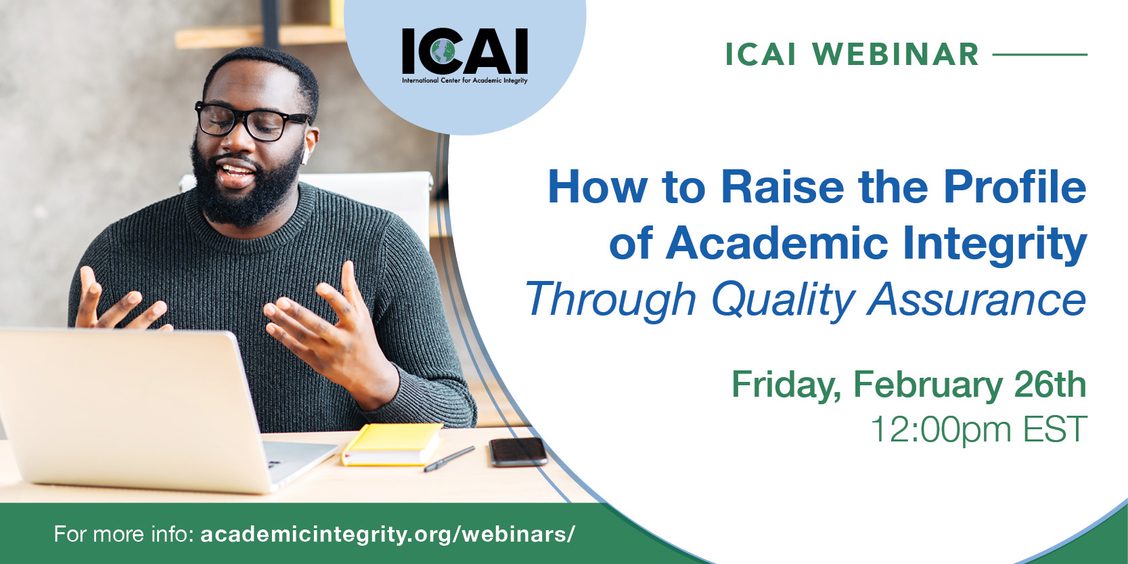 Lee’s commentsPedagogy – how it can help with academic integrityAssumption that faculty and students know our policyJanet’s commentsIs there a formalized process for faculty and staff integrity?Karly’s commentsWrite the syllabus to be more approachableAt some schools the library works with students on academic integrityInternational Conference – Elaine, Lee and KarlyIntegrity ConferencesMid-Atlantic Conference Debriefing – Lee, Janet, Kathy, Terri and KarlyKarly’s commentsStudents were involved in every panel she attended and they were very well spokenA lot of complaining about proctoring, mainly ProctorUAuthentic assessment – students need to understand the purpose behind assignmentsKathy K’s commentsMany schools have a student run honor councilNeed to teach students the social cost of AI violations and how it can follow them beyond collegeLee’s commentsChegg will work with institutions to help identify which students are cheatingAI Town Hall – ElaineICAI Webinar – Janet, Stephanie, Terri, Lee, Karly and CherishLee’s commentsPedagogy – how it can help with academic integrityAssumption that faculty and students know our policyJanet’s commentsIs there a formalized process for faculty and staff integrity?Karly’s commentsWrite the syllabus to be more approachableAt some schools the library works with students on academic integrityInternational Conference – Elaine, Lee and KarlyIntegrity ConferencesMid-Atlantic Conference Debriefing – Lee, Janet, Kathy, Terri and KarlyKarly’s commentsStudents were involved in every panel she attended and they were very well spokenA lot of complaining about proctoring, mainly ProctorUAuthentic assessment – students need to understand the purpose behind assignmentsKathy K’s commentsMany schools have a student run honor councilNeed to teach students the social cost of AI violations and how it can follow them beyond collegeLee’s commentsChegg will work with institutions to help identify which students are cheatingAI Town Hall – ElaineICAI Webinar – Janet, Stephanie, Terri, Lee, Karly and CherishLee’s commentsPedagogy – how it can help with academic integrityAssumption that faculty and students know our policyJanet’s commentsIs there a formalized process for faculty and staff integrity?Karly’s commentsWrite the syllabus to be more approachableAt some schools the library works with students on academic integrityInternational Conference – Elaine, Lee and KarlyIntegrity ConferencesMid-Atlantic Conference Debriefing – Lee, Janet, Kathy, Terri and KarlyKarly’s commentsStudents were involved in every panel she attended and they were very well spokenA lot of complaining about proctoring, mainly ProctorUAuthentic assessment – students need to understand the purpose behind assignmentsKathy K’s commentsMany schools have a student run honor councilNeed to teach students the social cost of AI violations and how it can follow them beyond collegeLee’s commentsChegg will work with institutions to help identify which students are cheatingAI Town Hall – ElaineICAI Webinar – Janet, Stephanie, Terri, Lee, Karly and CherishLee’s commentsPedagogy – how it can help with academic integrityAssumption that faculty and students know our policyJanet’s commentsIs there a formalized process for faculty and staff integrity?Karly’s commentsWrite the syllabus to be more approachableAt some schools the library works with students on academic integrityInternational Conference – Elaine, Lee and KarlyIntegrity ConferencesMid-Atlantic Conference Debriefing – Lee, Janet, Kathy, Terri and KarlyKarly’s commentsStudents were involved in every panel she attended and they were very well spokenA lot of complaining about proctoring, mainly ProctorUAuthentic assessment – students need to understand the purpose behind assignmentsKathy K’s commentsMany schools have a student run honor councilNeed to teach students the social cost of AI violations and how it can follow them beyond collegeLee’s commentsChegg will work with institutions to help identify which students are cheatingAI Town Hall – ElaineICAI Webinar – Janet, Stephanie, Terri, Lee, Karly and CherishLee’s commentsPedagogy – how it can help with academic integrityAssumption that faculty and students know our policyJanet’s commentsIs there a formalized process for faculty and staff integrity?Karly’s commentsWrite the syllabus to be more approachableAt some schools the library works with students on academic integrityInternational Conference – Elaine, Lee and KarlyIntegrity ConferencesMid-Atlantic Conference Debriefing – Lee, Janet, Kathy, Terri and KarlyKarly’s commentsStudents were involved in every panel she attended and they were very well spokenA lot of complaining about proctoring, mainly ProctorUAuthentic assessment – students need to understand the purpose behind assignmentsKathy K’s commentsMany schools have a student run honor councilNeed to teach students the social cost of AI violations and how it can follow them beyond collegeLee’s commentsChegg will work with institutions to help identify which students are cheatingAI Town Hall – ElaineICAI Webinar – Janet, Stephanie, Terri, Lee, Karly and CherishLee’s commentsPedagogy – how it can help with academic integrityAssumption that faculty and students know our policyJanet’s commentsIs there a formalized process for faculty and staff integrity?Karly’s commentsWrite the syllabus to be more approachableAt some schools the library works with students on academic integrityInternational Conference – Elaine, Lee and KarlyIntegrity ConferencesMid-Atlantic Conference Debriefing – Lee, Janet, Kathy, Terri and KarlyKarly’s commentsStudents were involved in every panel she attended and they were very well spokenA lot of complaining about proctoring, mainly ProctorUAuthentic assessment – students need to understand the purpose behind assignmentsKathy K’s commentsMany schools have a student run honor councilNeed to teach students the social cost of AI violations and how it can follow them beyond collegeLee’s commentsChegg will work with institutions to help identify which students are cheatingAI Town Hall – ElaineICAI Webinar – Janet, Stephanie, Terri, Lee, Karly and CherishLee’s commentsPedagogy – how it can help with academic integrityAssumption that faculty and students know our policyJanet’s commentsIs there a formalized process for faculty and staff integrity?Karly’s commentsWrite the syllabus to be more approachableAt some schools the library works with students on academic integrityInternational Conference – Elaine, Lee and KarlyIntegrity ConferencesMid-Atlantic Conference Debriefing – Lee, Janet, Kathy, Terri and KarlyKarly’s commentsStudents were involved in every panel she attended and they were very well spokenA lot of complaining about proctoring, mainly ProctorUAuthentic assessment – students need to understand the purpose behind assignmentsKathy K’s commentsMany schools have a student run honor councilNeed to teach students the social cost of AI violations and how it can follow them beyond collegeLee’s commentsChegg will work with institutions to help identify which students are cheatingAI Town Hall – ElaineICAI Webinar – Janet, Stephanie, Terri, Lee, Karly and CherishLee’s commentsPedagogy – how it can help with academic integrityAssumption that faculty and students know our policyJanet’s commentsIs there a formalized process for faculty and staff integrity?Karly’s commentsWrite the syllabus to be more approachableAt some schools the library works with students on academic integrityInternational Conference – Elaine, Lee and KarlyIntegrity ConferencesMid-Atlantic Conference Debriefing – Lee, Janet, Kathy, Terri and KarlyKarly’s commentsStudents were involved in every panel she attended and they were very well spokenA lot of complaining about proctoring, mainly ProctorUAuthentic assessment – students need to understand the purpose behind assignmentsKathy K’s commentsMany schools have a student run honor councilNeed to teach students the social cost of AI violations and how it can follow them beyond collegeLee’s commentsChegg will work with institutions to help identify which students are cheatingAI Town Hall – ElaineICAI Webinar – Janet, Stephanie, Terri, Lee, Karly and CherishLee’s commentsPedagogy – how it can help with academic integrityAssumption that faculty and students know our policyJanet’s commentsIs there a formalized process for faculty and staff integrity?Karly’s commentsWrite the syllabus to be more approachableAt some schools the library works with students on academic integrityInternational Conference – Elaine, Lee and KarlyIntegrity ConferencesMid-Atlantic Conference Debriefing – Lee, Janet, Kathy, Terri and KarlyKarly’s commentsStudents were involved in every panel she attended and they were very well spokenA lot of complaining about proctoring, mainly ProctorUAuthentic assessment – students need to understand the purpose behind assignmentsKathy K’s commentsMany schools have a student run honor councilNeed to teach students the social cost of AI violations and how it can follow them beyond collegeLee’s commentsChegg will work with institutions to help identify which students are cheatingAI Town Hall – ElaineICAI Webinar – Janet, Stephanie, Terri, Lee, Karly and CherishLee’s commentsPedagogy – how it can help with academic integrityAssumption that faculty and students know our policyJanet’s commentsIs there a formalized process for faculty and staff integrity?Karly’s commentsWrite the syllabus to be more approachableAt some schools the library works with students on academic integrityInternational Conference – Elaine, Lee and KarlyIntegrity ConferencesMid-Atlantic Conference Debriefing – Lee, Janet, Kathy, Terri and KarlyKarly’s commentsStudents were involved in every panel she attended and they were very well spokenA lot of complaining about proctoring, mainly ProctorUAuthentic assessment – students need to understand the purpose behind assignmentsKathy K’s commentsMany schools have a student run honor councilNeed to teach students the social cost of AI violations and how it can follow them beyond collegeLee’s commentsChegg will work with institutions to help identify which students are cheatingAI Town Hall – ElaineICAI Webinar – Janet, Stephanie, Terri, Lee, Karly and CherishLee’s commentsPedagogy – how it can help with academic integrityAssumption that faculty and students know our policyJanet’s commentsIs there a formalized process for faculty and staff integrity?Karly’s commentsWrite the syllabus to be more approachableAt some schools the library works with students on academic integrityInternational Conference – Elaine, Lee and KarlyKBOR State ContractKBOR has signed statewide contracts:  Examity and HonorlockKBOR State ContractKBOR has signed statewide contracts:  Examity and HonorlockKBOR State ContractKBOR has signed statewide contracts:  Examity and HonorlockKBOR State ContractKBOR has signed statewide contracts:  Examity and HonorlockKBOR State ContractKBOR has signed statewide contracts:  Examity and HonorlockKBOR State ContractKBOR has signed statewide contracts:  Examity and HonorlockKBOR State ContractKBOR has signed statewide contracts:  Examity and HonorlockKBOR State ContractKBOR has signed statewide contracts:  Examity and HonorlockKBOR State ContractKBOR has signed statewide contracts:  Examity and HonorlockKBOR State ContractKBOR has signed statewide contracts:  Examity and HonorlockKBOR State ContractKBOR has signed statewide contracts:  Examity and HonorlockElaine2020-2021 Themes & ActivitiesUnderstanding Why Students CheatContract CheatingPolicy ConsiderationsImpacting the CultureFaculty Professional Development2020-2021 Themes & ActivitiesUnderstanding Why Students CheatContract CheatingPolicy ConsiderationsImpacting the CultureFaculty Professional Development2020-2021 Themes & ActivitiesUnderstanding Why Students CheatContract CheatingPolicy ConsiderationsImpacting the CultureFaculty Professional Development2020-2021 Themes & ActivitiesUnderstanding Why Students CheatContract CheatingPolicy ConsiderationsImpacting the CultureFaculty Professional Development2020-2021 Themes & ActivitiesUnderstanding Why Students CheatContract CheatingPolicy ConsiderationsImpacting the CultureFaculty Professional Development2020-2021 Themes & ActivitiesUnderstanding Why Students CheatContract CheatingPolicy ConsiderationsImpacting the CultureFaculty Professional Development2020-2021 Themes & ActivitiesUnderstanding Why Students CheatContract CheatingPolicy ConsiderationsImpacting the CultureFaculty Professional Development2020-2021 Themes & ActivitiesUnderstanding Why Students CheatContract CheatingPolicy ConsiderationsImpacting the CultureFaculty Professional Development2020-2021 Themes & ActivitiesUnderstanding Why Students CheatContract CheatingPolicy ConsiderationsImpacting the CultureFaculty Professional Development2020-2021 Themes & ActivitiesUnderstanding Why Students CheatContract CheatingPolicy ConsiderationsImpacting the CultureFaculty Professional Development2020-2021 Themes & ActivitiesUnderstanding Why Students CheatContract CheatingPolicy ConsiderationsImpacting the CultureFaculty Professional DevelopmentCouncilCouncil Goals (Review)Identify ways to educate students (early) on integrity expectationsProvide professional development across the institution including faculty, staff and studentsDeliver coursework in a manner that deters cheatingPromote a climate of academic respect and responsible conduct; culture of integrityUtilize collaborative strategies to exchange information, best practices, etc. across the instructional systemEnsure the institution’s positive reputation – #1 goalDevelop an academic integrity module for studentsUpdate integrity procedure to appropriately manage integrity violationsInventory – what is happening with Academic Integrity; Metrics for MeasurementCouncil Goals (Review)Identify ways to educate students (early) on integrity expectationsProvide professional development across the institution including faculty, staff and studentsDeliver coursework in a manner that deters cheatingPromote a climate of academic respect and responsible conduct; culture of integrityUtilize collaborative strategies to exchange information, best practices, etc. across the instructional systemEnsure the institution’s positive reputation – #1 goalDevelop an academic integrity module for studentsUpdate integrity procedure to appropriately manage integrity violationsInventory – what is happening with Academic Integrity; Metrics for MeasurementCouncil Goals (Review)Identify ways to educate students (early) on integrity expectationsProvide professional development across the institution including faculty, staff and studentsDeliver coursework in a manner that deters cheatingPromote a climate of academic respect and responsible conduct; culture of integrityUtilize collaborative strategies to exchange information, best practices, etc. across the instructional systemEnsure the institution’s positive reputation – #1 goalDevelop an academic integrity module for studentsUpdate integrity procedure to appropriately manage integrity violationsInventory – what is happening with Academic Integrity; Metrics for MeasurementCouncil Goals (Review)Identify ways to educate students (early) on integrity expectationsProvide professional development across the institution including faculty, staff and studentsDeliver coursework in a manner that deters cheatingPromote a climate of academic respect and responsible conduct; culture of integrityUtilize collaborative strategies to exchange information, best practices, etc. across the instructional systemEnsure the institution’s positive reputation – #1 goalDevelop an academic integrity module for studentsUpdate integrity procedure to appropriately manage integrity violationsInventory – what is happening with Academic Integrity; Metrics for MeasurementCouncil Goals (Review)Identify ways to educate students (early) on integrity expectationsProvide professional development across the institution including faculty, staff and studentsDeliver coursework in a manner that deters cheatingPromote a climate of academic respect and responsible conduct; culture of integrityUtilize collaborative strategies to exchange information, best practices, etc. across the instructional systemEnsure the institution’s positive reputation – #1 goalDevelop an academic integrity module for studentsUpdate integrity procedure to appropriately manage integrity violationsInventory – what is happening with Academic Integrity; Metrics for MeasurementCouncil Goals (Review)Identify ways to educate students (early) on integrity expectationsProvide professional development across the institution including faculty, staff and studentsDeliver coursework in a manner that deters cheatingPromote a climate of academic respect and responsible conduct; culture of integrityUtilize collaborative strategies to exchange information, best practices, etc. across the instructional systemEnsure the institution’s positive reputation – #1 goalDevelop an academic integrity module for studentsUpdate integrity procedure to appropriately manage integrity violationsInventory – what is happening with Academic Integrity; Metrics for MeasurementCouncil Goals (Review)Identify ways to educate students (early) on integrity expectationsProvide professional development across the institution including faculty, staff and studentsDeliver coursework in a manner that deters cheatingPromote a climate of academic respect and responsible conduct; culture of integrityUtilize collaborative strategies to exchange information, best practices, etc. across the instructional systemEnsure the institution’s positive reputation – #1 goalDevelop an academic integrity module for studentsUpdate integrity procedure to appropriately manage integrity violationsInventory – what is happening with Academic Integrity; Metrics for MeasurementCouncil Goals (Review)Identify ways to educate students (early) on integrity expectationsProvide professional development across the institution including faculty, staff and studentsDeliver coursework in a manner that deters cheatingPromote a climate of academic respect and responsible conduct; culture of integrityUtilize collaborative strategies to exchange information, best practices, etc. across the instructional systemEnsure the institution’s positive reputation – #1 goalDevelop an academic integrity module for studentsUpdate integrity procedure to appropriately manage integrity violationsInventory – what is happening with Academic Integrity; Metrics for MeasurementCouncil Goals (Review)Identify ways to educate students (early) on integrity expectationsProvide professional development across the institution including faculty, staff and studentsDeliver coursework in a manner that deters cheatingPromote a climate of academic respect and responsible conduct; culture of integrityUtilize collaborative strategies to exchange information, best practices, etc. across the instructional systemEnsure the institution’s positive reputation – #1 goalDevelop an academic integrity module for studentsUpdate integrity procedure to appropriately manage integrity violationsInventory – what is happening with Academic Integrity; Metrics for MeasurementCouncil Goals (Review)Identify ways to educate students (early) on integrity expectationsProvide professional development across the institution including faculty, staff and studentsDeliver coursework in a manner that deters cheatingPromote a climate of academic respect and responsible conduct; culture of integrityUtilize collaborative strategies to exchange information, best practices, etc. across the instructional systemEnsure the institution’s positive reputation – #1 goalDevelop an academic integrity module for studentsUpdate integrity procedure to appropriately manage integrity violationsInventory – what is happening with Academic Integrity; Metrics for MeasurementCouncil Goals (Review)Identify ways to educate students (early) on integrity expectationsProvide professional development across the institution including faculty, staff and studentsDeliver coursework in a manner that deters cheatingPromote a climate of academic respect and responsible conduct; culture of integrityUtilize collaborative strategies to exchange information, best practices, etc. across the instructional systemEnsure the institution’s positive reputation – #1 goalDevelop an academic integrity module for studentsUpdate integrity procedure to appropriately manage integrity violationsInventory – what is happening with Academic Integrity; Metrics for MeasurementElaine/TeamNext Meeting:  May 6, 2021Review the Themes and Council Goals and plan for 2021-2022Next Meeting:  May 6, 2021Review the Themes and Council Goals and plan for 2021-2022Next Meeting:  May 6, 2021Review the Themes and Council Goals and plan for 2021-2022Next Meeting:  May 6, 2021Review the Themes and Council Goals and plan for 2021-2022Next Meeting:  May 6, 2021Review the Themes and Council Goals and plan for 2021-2022Next Meeting:  May 6, 2021Review the Themes and Council Goals and plan for 2021-2022Next Meeting:  May 6, 2021Review the Themes and Council Goals and plan for 2021-2022Next Meeting:  May 6, 2021Review the Themes and Council Goals and plan for 2021-2022Next Meeting:  May 6, 2021Review the Themes and Council Goals and plan for 2021-2022Next Meeting:  May 6, 2021Review the Themes and Council Goals and plan for 2021-2022Next Meeting:  May 6, 2021Review the Themes and Council Goals and plan for 2021-2022